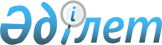 О повышении базовых ставок земельного налога
					
			Утративший силу
			
			
		
					Решение маслихата Уйгурского района Алматинской области от 22 декабря 2012 года N 13-2, зарегистрировано Департаментом юстиции Алматинской области 28 января 2013 года N 2289. Утратило силу решением Уйгурского районного маслихата Алматинской области от 22 июня 2015 года № 48-2
      Сноска. Утратило силу решением Уйгурского районного маслихата Алматинской области от 22.06.2015 № 48-2.

      Примечание РЦПИ:

      В тексте сохранена авторская орфография и пунктуация.
      В соответствии с пунктом 1 статьи 387 Кодекса Республики Казахстан "О налогах и других обязательных платежах в бюджет (Налоговый кодекс)" от 10 декабря 2008 года, с подпунктом 14), 15)пункта 1 статьи 6 Закона "О местном государственном управлении и самоуправлении в Республике Казахстан" от 23 января 2001 года Уйгурский районный маслихат РЕШИЛ:
      1. Повысить ставки земельного налога по Уйгурскому району на 40 процентов от базовых ставок земельного налога установленных статьями 378, 379, 381, 383 Налогового кодекса.
      2. Контроль за исполнением настоящего решения возложить на постоянную комиссию районного маслихата "По бюджету, социально-экономическому развитию, промышленности, транспорта, строительству, связи, экологии и эффективному использованию природных ресурсов".
      3. Настоящее решение вступает в силу со дня государственной регистрации в органах юстиции и вводится в действие по истечении десяти календарных дней после дня его первого официального опубликования.
					© 2012. РГП на ПХВ «Институт законодательства и правовой информации Республики Казахстан» Министерства юстиции Республики Казахстан
				
      Председатель сессии

      районного маслихата

Х.Имиров

      Секретарь районного

      маслихата

Н.Есжанов

      СОГЛАСОВАНО:

      Начальник государственного

      учреждения "Налоговое управление

      по Уйгускому району"

Сауданбеков Айдын Турганбекович
